ЭКОПРОЕКТ «СВЕТОФОР»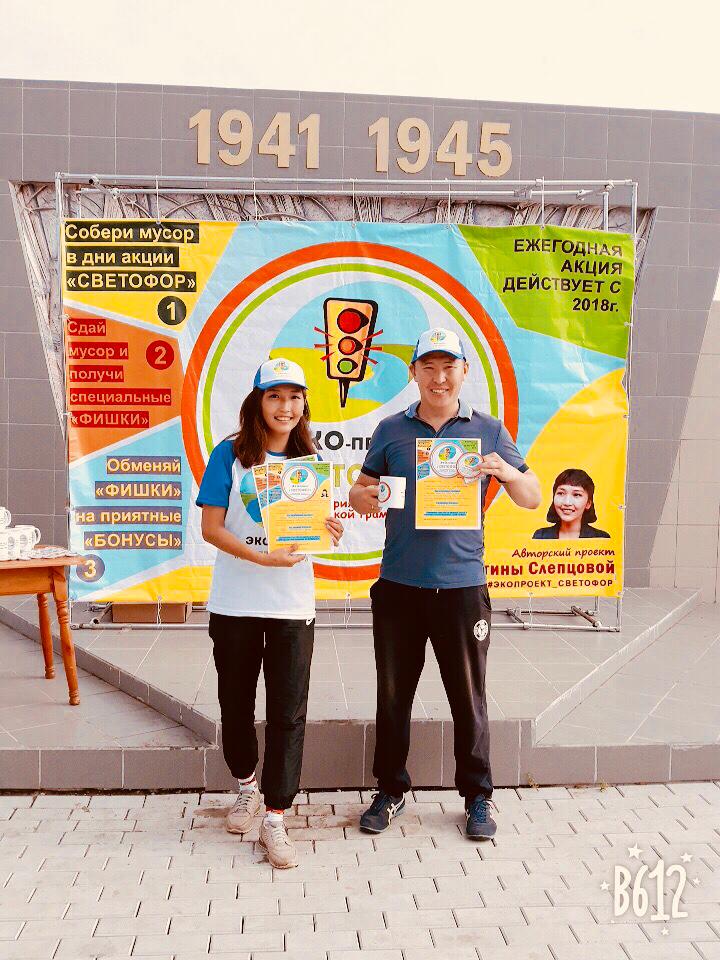 «Светофорцы» - это команда из ребят добровольцев, которые готовы проявить инициативу и взять на себя ответственность. Это студенты ЯГСХА, молодежь и школьники с. Техтюр. Также «Светофорцем» может стать любой желающий в возрасте от 18 лет.  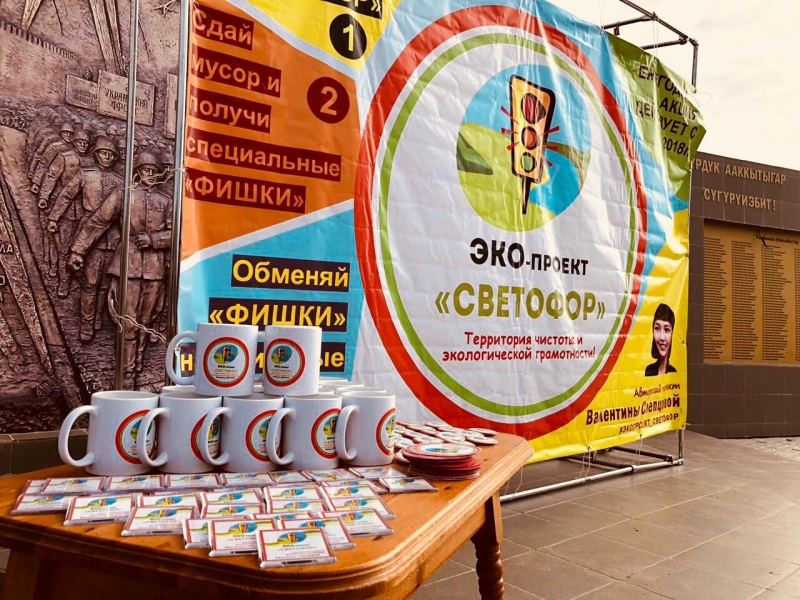 КАК ПРОЕКТ РАБОТАЕТ?Принять участие в акции можно 2- мя способами:Во-первых, стать участником акции:Участник акции – любой желающий человек, СОБИРАЕТ МУСОР и сдает его организаторам акции;Взамен участник акции получает уникальную ФИШКУ;Далее обменивает свою фишку на ПРИЯТНЫЕ БОНУСЫ в виде скидок у спонсоров и партнеров акции.Во-вторых, стать организатором -добровольцев акции:К группе организаторов- добровольцев может присоединиться каждый желающий; Организатора -добровольца ждут памятные призы и единая атрибутика в подарок.СПОНСОРА акции:Группа компаний «КУЛЛАТЫ»- 16% скидки на доставку чистой воды с. Техтюр;И.П. Сысоев К.Н. – 7% скидки в магазине «КИИН МАРКЕТ» с. Техтюр;СХПК «Хаксык» - скидки в магазине «КЭСКИЛ» с. Техтюр;Дарбасов А.П. директор магазина «ОХОТНИК НА ЯРОСЛАВСКОГО» и фирменного магазина «GARMIN» г. Якутск - «5% и 2% скидки в магазинах на покупку товаров;Также, специальные призы от автора проекта самым активным добровольцам.ПАРТНЕРЫ АКЦИИ:Семенов Д.А. – народный депутат Государственного собрания (Ил Тумэн);Администрация МО «Техтюрский наслег».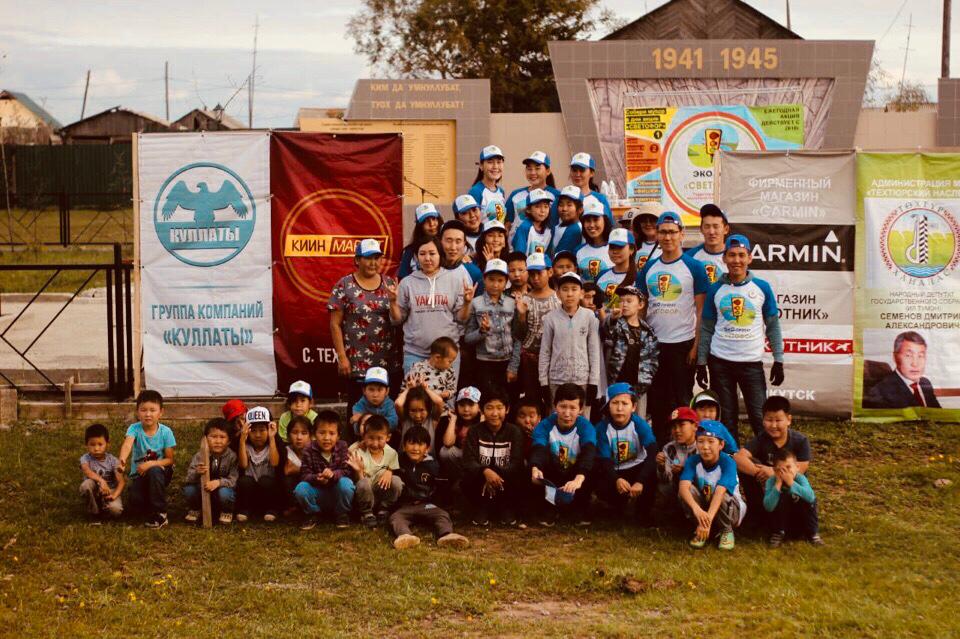 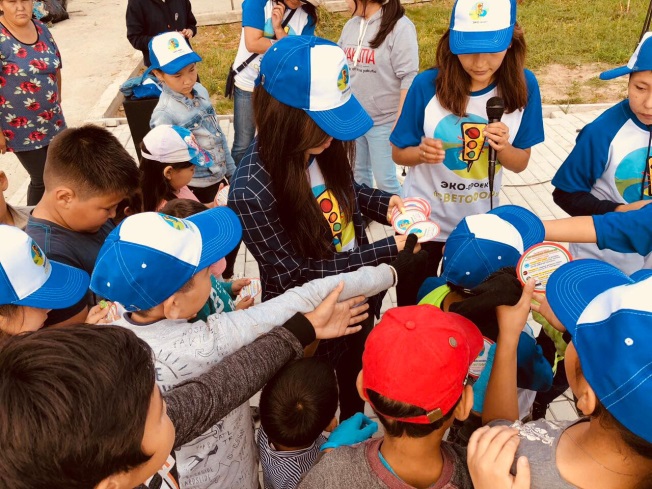 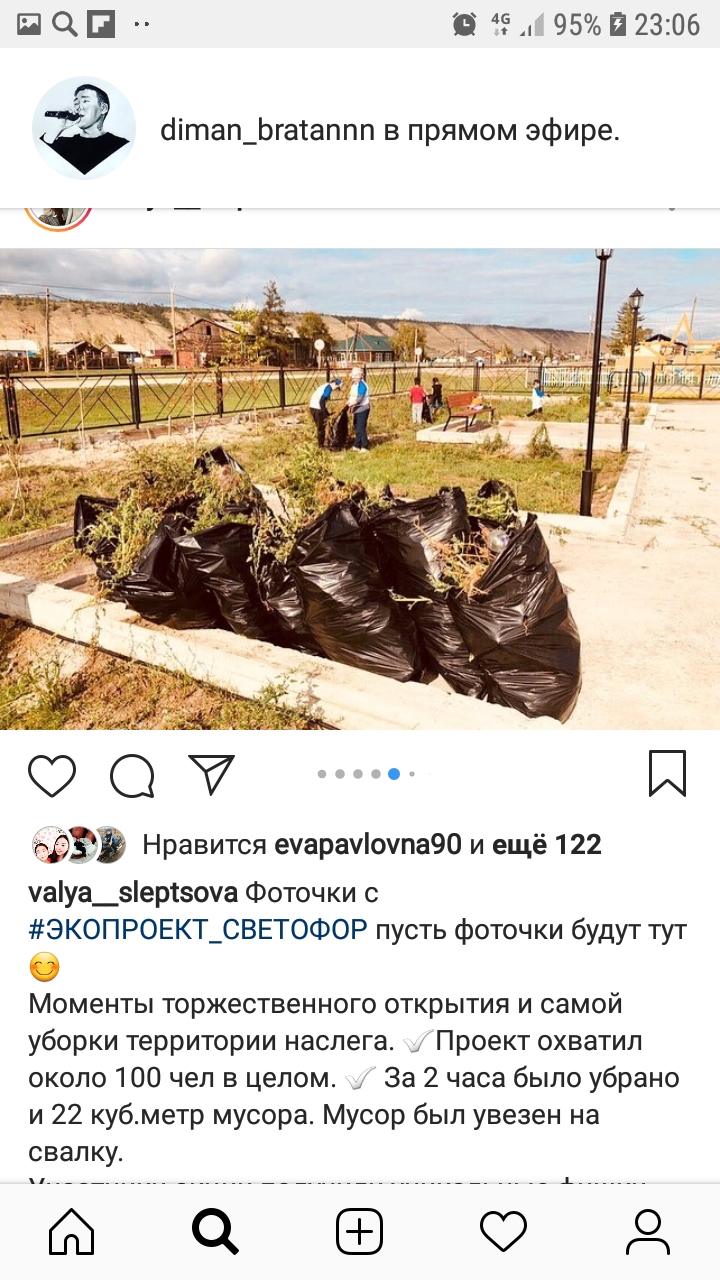 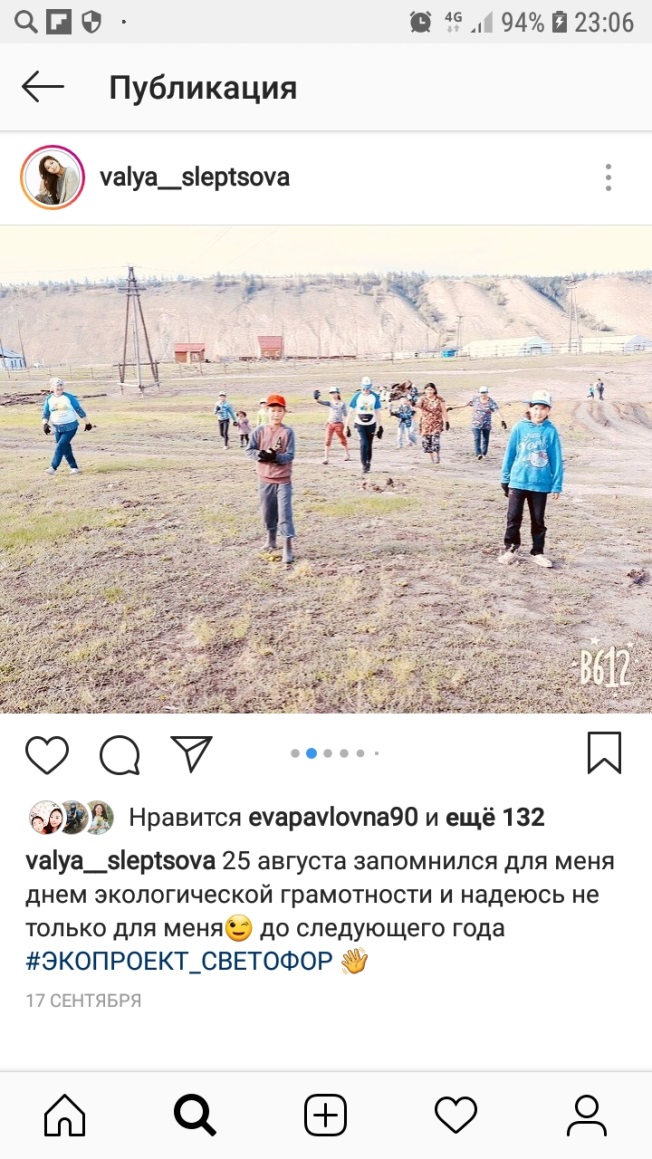 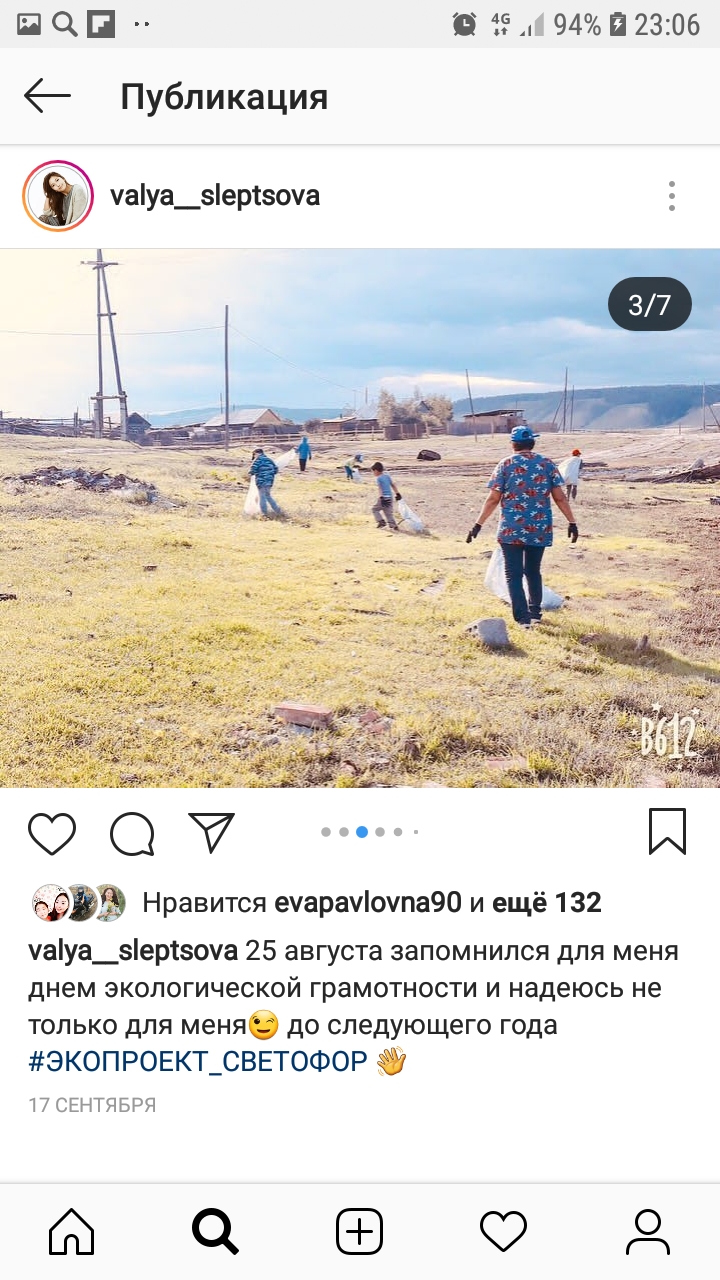 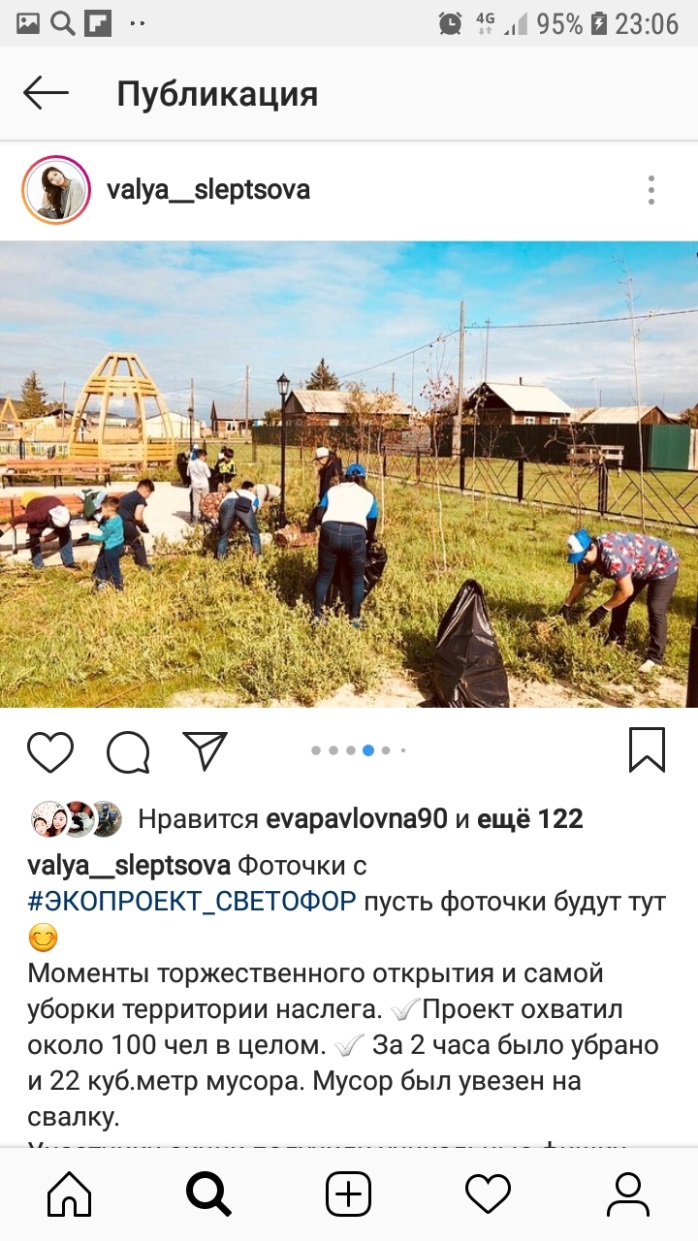 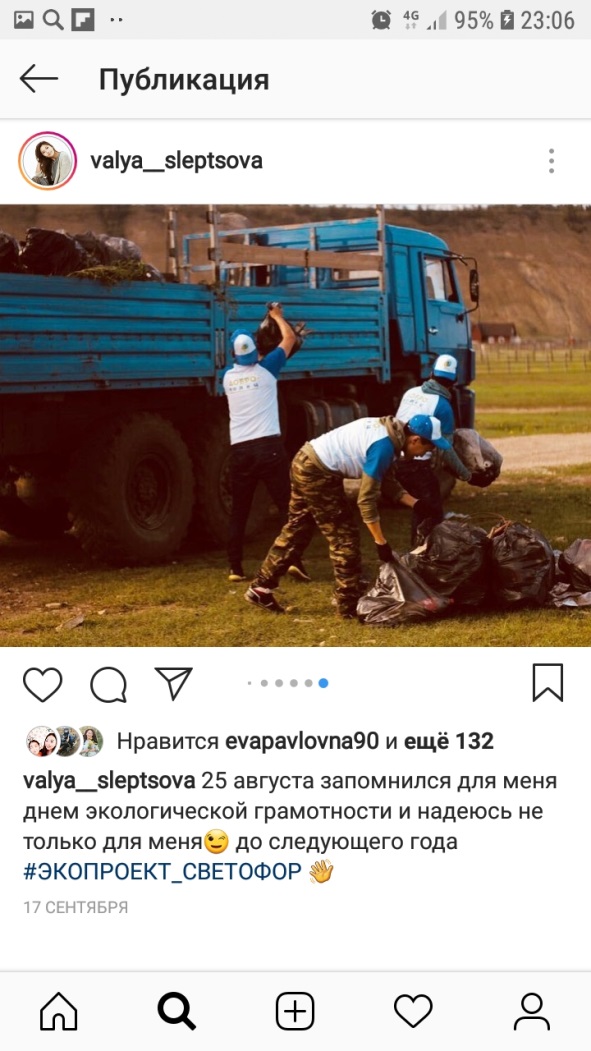 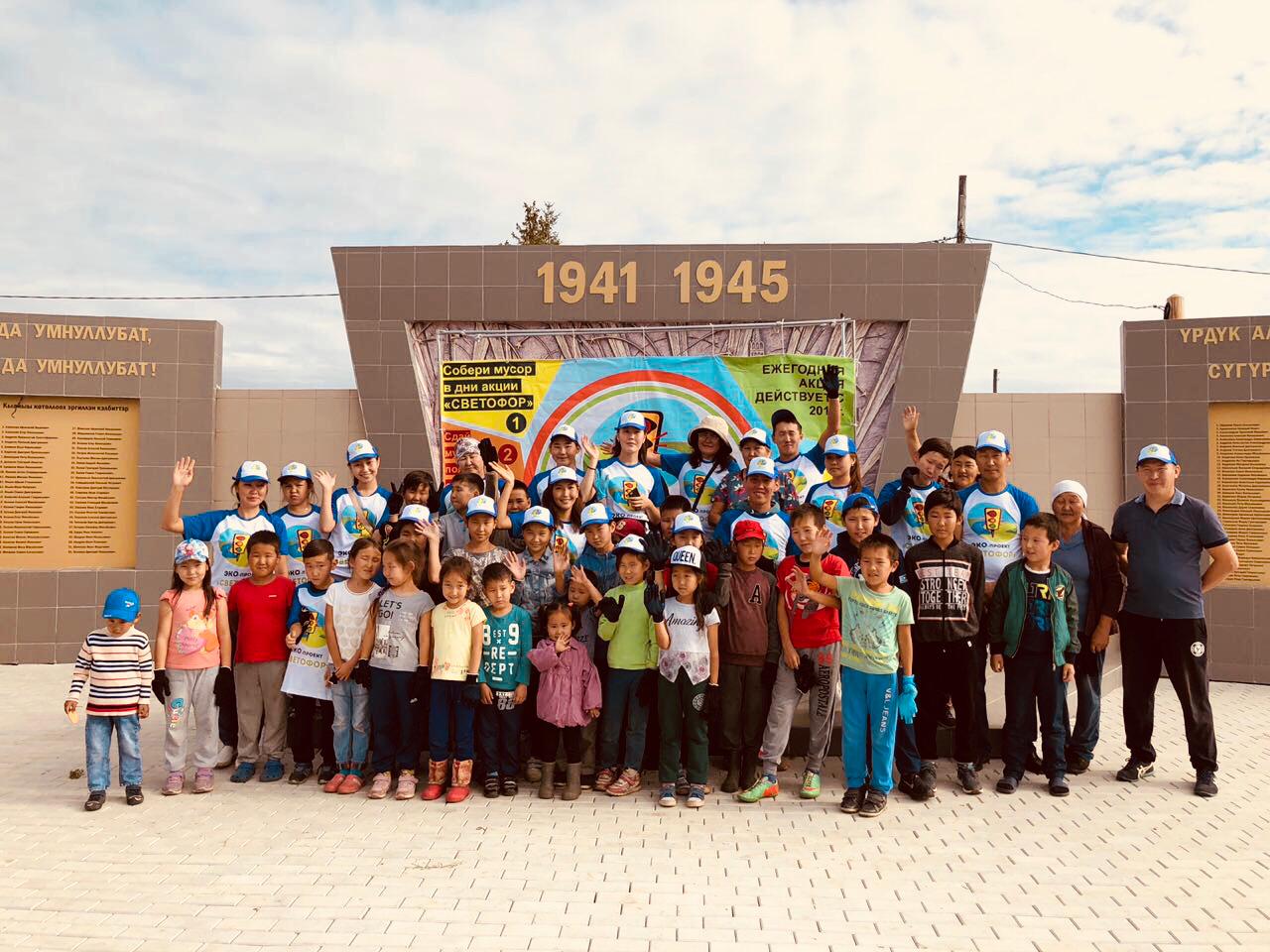 